Проект: «Мой любимый город».Авторы: Михайлова Елена НиколаевнаЮгова Елена Александровна. Вид проекта: творческий, совместный, информационный, краткосрочный.Участники проекта: Воспитатели, воспитанники группы, родители.Срок реализации: 1 месяц.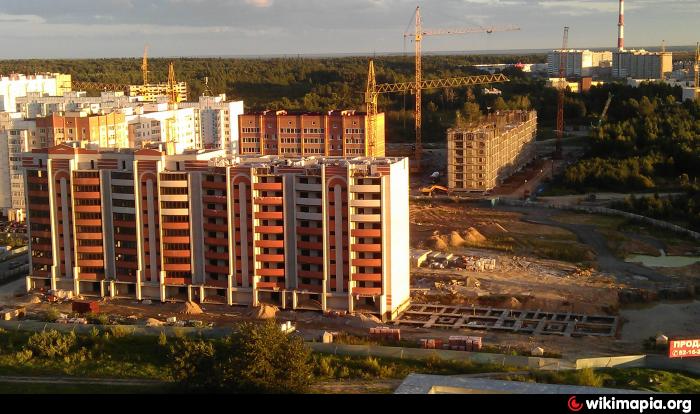 Проблема:Отсутствие у детей  знаний  об истории, достопримечательностях, предприятиях   родного города,  о его прошлом и настоящем.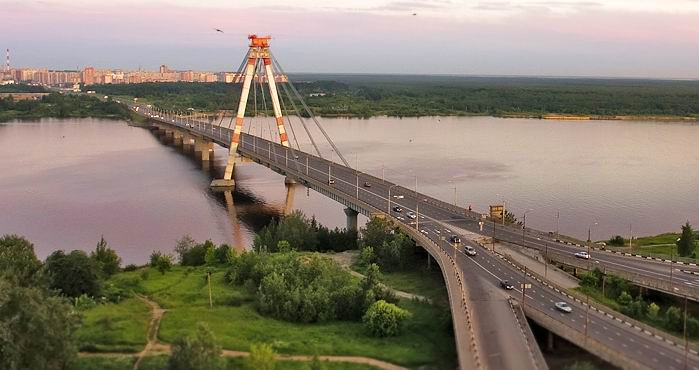 Цель проекта: Формирование у воспитанников уважительного отношения к родному городу, расширение знаний и представлений о его истории, достопримечательностях, традициях.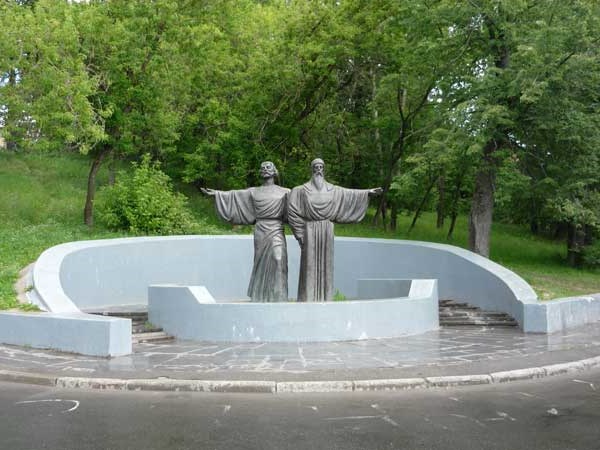 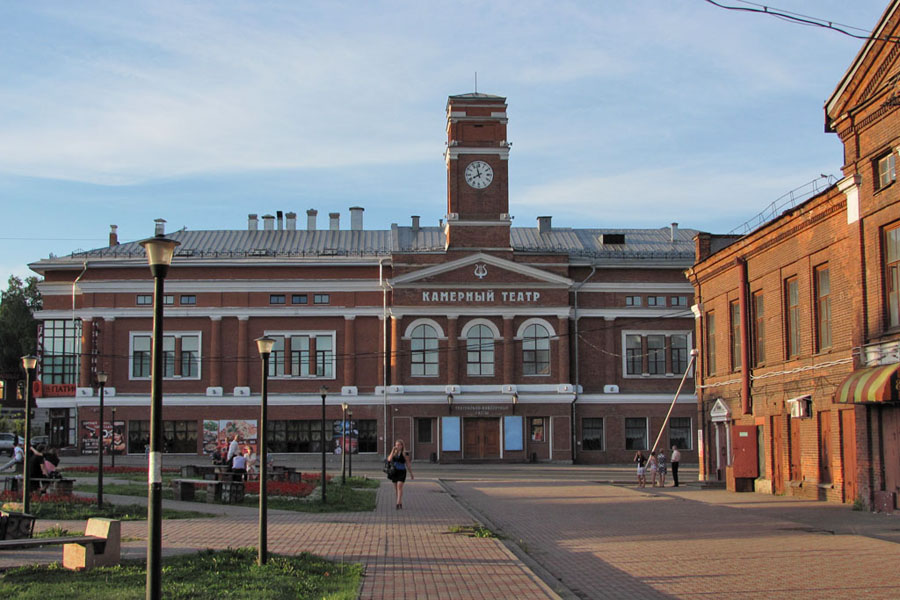 Задачи проекта:- Вызвать желание у детей и их родителей к изучению истории родного города;- формировать у детей умение ориентироваться в культурно-исторической жизни города;- пополнять знания детей о достопримечательностях города;-продолжать знакомить с творчеством поэтов и художников, прославляющих город Череповец;- развивать творческую активность, речевое общение воспитанников, обогащать их словарный запас;- воспитывать любовь к родному городу;- привлечь родителей к совместному сотрудничеству.Основные направления реализации проекта:Работа воспитателей группы.Совместная работа с детьми.Сотрудничество  с родителями.Совместная работа родителей и детей.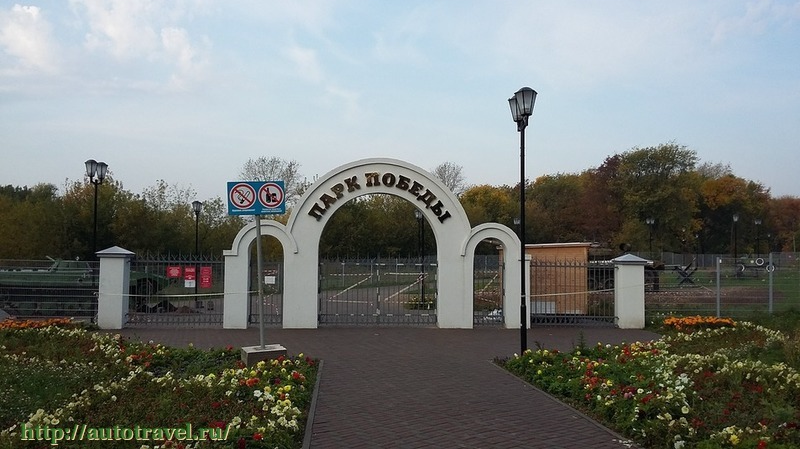 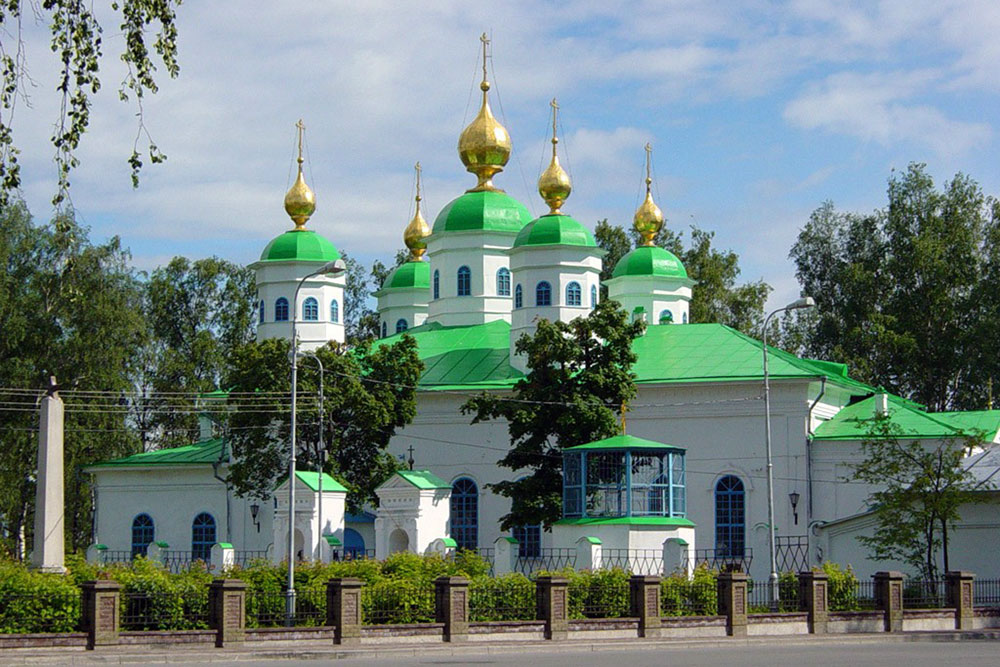 План работы:1.Сбор информации, фотоматериалов о городе.2.Подбор иллюстративного материала.3.Подбор художественной литературы.4.Организованная образовательная деятельность по данной теме.5.Совместная и самостоятельная деятельность с детьми.6.Задания для совместной деятельности родителей и детей.7.Создание карты-схемы города Череповца.8. Создание макетов, рисунков о городе.9.Целевые прогулки по городу, наблюдения.10.Оформление стенда «Наш город Череповец»11. Презентация проекта.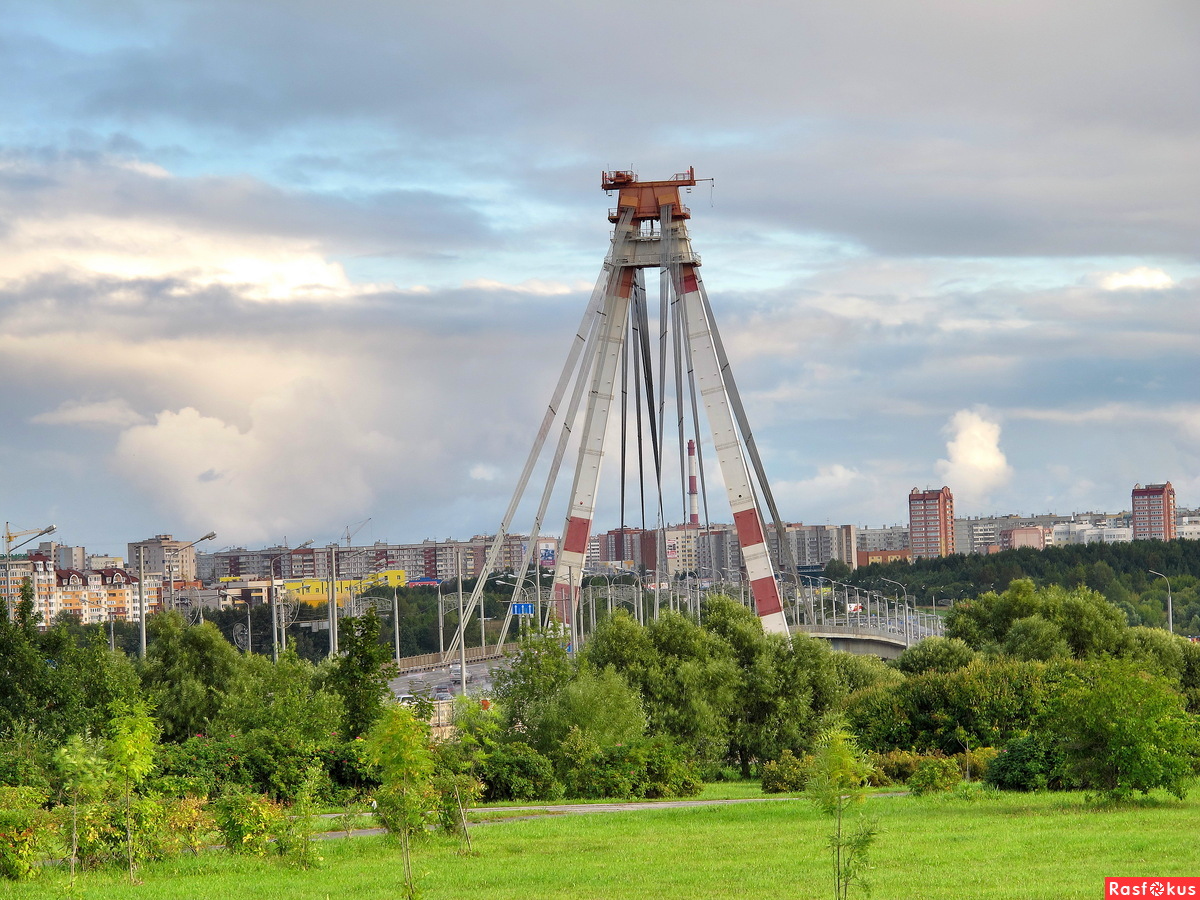 Реализация проекта:1й этап. Подготовительный. Подбор фотографий, иллюстраций, книг о городе.2й этап. Организационный.Организованная деятельность.Темы занятий:1.Наш город Череповец.2.Прошлое и настоящее города.3.Путешествие по родному городу.4.Писатели и поэты о Череповце.Продуктивная деятельность.1.Изодеятельность «Любимый город».2.Аппликация с элементами коллажа «Достопримечательности города».3.Конструирование «Улицы города Череповца».Совместная и самостоятельная деятельность.Игровая деятельность.Сюжетно-ролевые игры: «Экскурсия по городу», «Семья», «Стройка нового дома».Дидактические игры: «Город», «Разрезные картинки», «Где находится памятник?»,  «Моя улица. Мой дом».Чтение художественных произведений, пословиц, загадок  Вологодских  писателей и поэтов. Конкурс чтецов.Творческое рассказывание на темы: «Моя улица», «Любимое место отдыха моей семьи».Беседы: «Достопримечательности родного города», «Твоя улица», «Фабрики и заводы».Рассматривание иллюстраций, фотографий, герба города Череповца.Викторина «Мой город».3й этап. Презентация проекта «Наш любимый город Череповец».*Оформление  лепбука «Наш любимый город».*Оформление альбома «Достопримечательности города».*Изготовление макетов «Улицы города».*Оформление альбома «Предприятия города».*Изготовление дидактических игр «Разрезные картинки», «Город».*Оформление стенда «Наш город Череповец».*Презентация «Наш любимый город»